Yrazгaйкa  (IOO бапповЈ   2 секунры  п 64 М6 памяvгі	Программисzы  Пacuweв  и Пиzонов гіродо		ают  играть  в  числа. Пacuweв задумываеz целое rioaomrizewнoe чисто, а Пrizorioв до	ен его отгадать.  Да    этoгo Пиzонов npemaraez к задуманному числу сначwа прибавить число п, а затем полученную сумму умножить на чисто Ь. К полученному  результату Питонов просит  прибавить  b, а затем полученную сумму умножить  на п.Помогите Пиzонову найти задуманное чисто, зная оиончатеаьный результат S этих вычисаений.Фopuaz  вход ного файаа input. txtВходной  файл  содержит  три  целъіх  числа  п,  b  и  Ѕ.  Числа  раздеаены  пробелом  и  находятся в диапазоне [1; 10 ООО].Фopuaz  выходного файаа output. txtВ  выходной  файл  запишите  задуманное  чисто.  Если  таких  чисеп  несколько,   запишите   их все через пробеа. Если нет ни одного  целого  положитеаьного  числа,  удовлетворяющего условию, выведите —1.Часы планеты  Пepo (100 базsзіовЈ   2  c e xyHqaI  II 64 M 6 rı aмeт rı	На панете Перо продо	итеаьность суток составляет п часов, в каждом часе — b минут, а в u	ой минуте	с секунд. Как и в обычных часах, по исvеиении cyтou часы написано отсчёт нового дня, при этом все показания секунд, минут и часов сбрасываются и становятся равными  0. В начwьный момент часы панеты Перо показывают  время О часов, О минут и О секунд.Ваша задача — определить показание часов, спустя t секунд.Фориат  вход ного файаа input. txtВходной файл содержит четыре  раздеаенных  пробеаом цewix числа  — п, b, с,  t. Числа  п, b,с   находятся  в диапазоне  [1 ;  1 000], число  t	в  диапазоне  [1 ; 10 ].Фopuaz вых одного файаа  output. txtВыхо	ой  файл  содержит   поиаоание  времени  на  uacax  waнevы   Перо: 'rpu  раодеаеиных пробелом числа — количество часов, количество  минут и количество  секунд.П. Без пробелов (100 бажповЈ   2  c e xyHpaI  II  64 Mö rı aмsтrı	Неудивитеwно, что Карасон считает себя самым лучшим программистом в мире.  Ecли  М	ішу нужно напечатать  в заданной  системе  счисления  все  целые числа,  начиная сединицы, то Карпсон сделает это в два счёта... Вот тoлькo работает его программа так, что все эти р—ичные числа печатаются подряд без пробеаов.Помогите Малъішу узнать, какая цифра находится на месте с номером п в гіосаеqоватеаьносzи саитно записанных чисеа. (Нагіомним, этo в criczeuax сиисаения с основанием, большим 10, в uaueczвe цифр исгіоаьзуіоzся цифры oz  0 до 9,  а have начwьные  загпавиые  буквы латинсиого  wфавита  А, В,  С и  т.д.)Фopuaz  вход ного файаа input. txtВ единсzвегіной czpoкe оаписаны два цewix числа: р — основание cиczeuы сиисаения (2 < р < 16) и п — нouep uecza огіредеwемой цифры (1 п п z 10' ).Фopuaz  выход ного файаа  output. txtВыведите один символ — цифру, которая находится на месте с номером п.4. Кошка и Мышка (IOO бажповЈ   2  c e xyHpaI  II 64 M 6 rı aмeт rı	Мышиная норка имеет три выхода. Каждый день кошка садится рядом с выходами норкиИ  ПЫT  (ЕTCЯ  ПОЙМ (TЬ МЫШЬ.Вам необходимо вычислить координаты точки, в которой до	на сидеть кошка , мі того, чтoбы расстояние от нее go cauoro дwauero из трех выхоqов былo muн	тънъw.Фopuaz  вход ного файаа input. txtВ трёх строках записаны через пробел координаты различных точек Х, , U (1 < i z 3) — трёх выхоров  из  норк.  Координаты  всех  moueu  —  цewie  числа,  не  гіревосходящие  по  vo,цyaio lOO.Фopuaz  выход ного файаа  output. txtВыведите через пробеа координаты точки, где дом на сидеть кошка. Ответ  считается верным, ecли абсолютная или относительная погрешность не превосходит 10— 5 . Если вооиожных  peiгieuoй   uecuoai›uo,   выведите  аіобое  из них.5. Трафареты (100 бапповЈ   2  ce xyHpaI  II  64 Mö ri avecri	В эти дни тoлькo Тюбик сидел дома и писал портреты. Каждому жителю Цветочного города хотелось иметь свой портрет, и они совершенно  замучиаи  его своими требованиями. Всем обязательно хотелось быть самыми красивыми. Поскольку всем требовwось одно и то же, Тюбик решил сделать несколько трафаретов в виде круга, на границе которого отмечено несколько точек. Пocae этого Тюбик соединяа точки всеми возможными сгіособами с гіомощат непересекпіощихсп ozpeouoв. Например, pw 4 zoueк ему пришлось  cдeлazs 9  различных трафареzов, изобр	енных  на рисунке.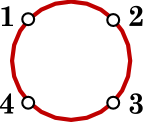 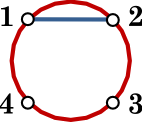 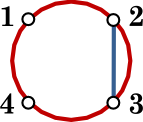 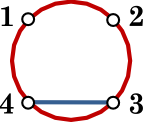 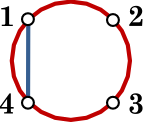 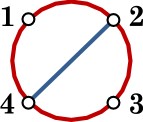 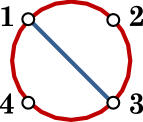 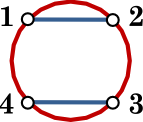 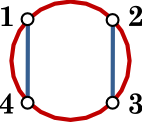 Вам необходимо вычислить uoauueczвo zpaфapezoв, uozopыe ripидezcsi сделать Тюбику в случае п точек.Фopuaz  вход ного файаа input. txtВ единственной  строке записано  целое число п (1	п	2500) — количество точек на границе круга.Фopuaz  выход ного файаа  output. txtВ единственной строке запишите одно чисто — искомое количество трафаретов, вычисаенное  по модупю  (10   + 9).6. 38 Попугаев (lOO бапповЈ— Можно измерить гпвoй рост в попузоях. Сколько попузпев в тeбe пожестиптся, mnкou р тeбя u pocm/— Я не со9ирпюсь zлomomь столько nonyzoeв'   2  c e xyHpaI  II 64 M 6 rı aмeт rı	п попугаев  передрwись,  измеряя  рост удава.  Попугаи  пронумерованы разаичнымицелъіми чисаами от 1 до п. Каждый из них сумел выдрать одно перо из чьего—то хвоста, и у каждого попугая былo выдрано ровно одно  пepo. Да  наведения  порядка  удав  может проглотить несколько попугаев, а остwьных рассадить поровну в две детки так, чтобы  ни один  попугай  не пoпw  в одну wетку  со своим обидчиком.Необхо	no гіорсчита+і› но	енътее иопичесvво  гіопугаев, кovopoe po	ен проглотить удав, и выяснить, на какие две детки рассадить остальных попугаев так, чтобы ни один попугай  не оказwся  в одной  wетке  со  своим обидчиком.Фориат  вход ного файаа input. txtВ первой строке записано единственное целое число п — количество попугаев (2 п 105). Следующая строка содержит п разичных щелых чисеп от 1 до п, i—oe чисто в ней означает номер попугая,  у которого выдрw  перо попугай  с номером і.Фopuaz  выход ного файаа  output. txtПервая строка до	на содержать одно чисто — наименьшее количество попугаев, которое нужно проглотить удаву да наведения порядка. В следующих двух строках записаны номера попугаев, которые до	ны находиться  в первой и второй wетках соответственно. Количество попугаев в wетках до	но быть одинаковым. Ecи решений несколько, выведите любое из них.П ри ме ры in put. txtП ри ме ры in put. txtП ри ме ры in put. txtП ри ме  ры   out  р u t. txt1261127—1П ри ме ры in put. txtП ри ме ры in put. txtП ри ме ры in put. txtП ри ме ры in put. txtПримеры  oыt put. txtПримеры  oыt put. txt2221101 1234121 0 01 0 0234240 0 00 0 0П ри ме ры in put. txtПримеры out put. txt10  15215  10АП ри ме ры in put. txtПример ы out р ut. txt0 01.OOOOOO  О.OOOOOO1 12 0-2 00.OOOOOO 0.OOOOOO0 02 0П ри ме ры in put. txtПримеры out put. txt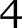 9П ри ме ры in put. txtПримеры  oыt put. txt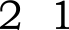 1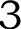 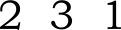 11